О награждении Почетной грамотой Думы Дальнереченского городскогоокругаВ соответствии с решением Думы Дальнереченского городского округа от 26.02.2021 г. № 15 «Об утверждении Положения о Почетной грамоте Думы Дальнереченского городского округа, Благодарности Думы Дальнереченского городского округа», руководствуясь Уставом Дальнереченского городского округа, Дума Дальнереченского городского округаРЕШИЛА:Наградить Почетной грамотой Думы Дальнереченского городского округа за активную жизненную позицию, добросовестный труд,  сохранение семейных ценностей и в связи с 50-летним юбилеем  регистрации брака Кузьменко Виктора Михайловича и Кузьменко Наталью Михайловну.Настоящее решение вступает в силу со дня его принятия.Председатель ДумыДальнереченского городского округа					   А.А. Павлов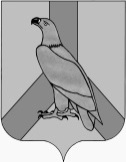 ДУМА ДАЛЬНЕРЕЧЕНСКОГОГОРОДСКОГО ОКРУГАПРИМОРСКОГО КРАЯРЕШЕНИЕДУМА ДАЛЬНЕРЕЧЕНСКОГОГОРОДСКОГО ОКРУГАПРИМОРСКОГО КРАЯРЕШЕНИЕДУМА ДАЛЬНЕРЕЧЕНСКОГОГОРОДСКОГО ОКРУГАПРИМОРСКОГО КРАЯРЕШЕНИЕ25 ноября 2021 г.                 г. Дальнереченск             № 117